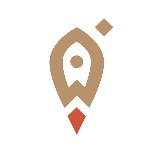 АВТОНОМНАЯ НЕКОММЕРЧЕСКАЯ ОРГАНИЗАЦИЯ«ЦЕНТР ПОДДЕРЖКИ ПРЕДПРИНИМАТЕЛЬСТВА РЕСПУБЛИКИ АДЫГЕЯ»(АНО «ЦПП РА»)ИНН 0105081254 КПП 010501001 ОГРН 1190105001646 ОКПО 40450871385000, г. Майкоп, ул. Пионерская, 324, Тел. 8 (800) 201-01-75, 8 (8772) 57-97-90http://мойбизнес01.рф, e-mail: cpp_01@mail.ru Приказ №____«О привлечении дополнительных источников финансирования»В целях привлечения дополнительных источников финансирования деятельности Автономной некоммерческой организации «Центр поддержки предпринимательства Республики Адыгея» (далее – Центр), оказания поддержки субъектам малого и среднего предпринимательства Республики Адыгея, физическим лицам, планирующим начало предпринимательской деятельности, физическим лицам, применяющим специальный налоговый режим «Налог на профессиональный доход»,ПРИКАЗЫВАЮ:1. Осуществлять предоставление в краткосрочную аренду отдельных оборудованных помещений, занимаемых Центром (конференц-зал и большую переговорную), для проведения мероприятий (далее – предоставление помещений в аренду).2. Оформлять предоставление помещений в аренду приказом директора Центра, с заключением договора аренды.3. Определить стоимость услуг Центра по предоставлению помещений в аренду для проведения мероприятий:конференц-зал (с мебелью и оборудованием) – 700 рублей в час;большая переговорная (с мебелью и оборудованием) – 500 рублей в час;Отдельными приказами Центра могут устанавливаться льготные категории организаций (индивидуальных предпринимателей, физических лиц), предоставление помещений которым может осуществляться на бесплатной основе.4. Установить, что предоставление помещений в аренду осуществляется в заявительном порядке, исходя из очередности поступления письменных заявок от организаций (индивидуальных предпринимателей, физических лиц) в офис центра «Мой бизнес», расположенный по адресу: г. Майкоп, ул. Пионерская, д. 324, и (или) на электронную почту Центра. Заявка оформляется в произвольном виде, с обязательным кратким описанием в ней планируемого мероприятия, и регистрируется сотрудником Центра, ответственным за ведение делопроизводства, в журнале, форма которого устанавливается отдельным приказом директора. Ведение журнала осуществляется в электронном виде.Предоставление помещений в аренду не осуществляется в случае проведения в указанное время плановых и (или) иных мероприятий Центра «Мой   бизнес».Проведение мероприятий в обязательном порядке контролируется ответственным(и) сотрудником(ами) Центра. При этом проведение мероприятий в выходные (нерабочие) дни возможно только при наличии согласия сотрудника(ов) Центра о привлечении к работе в соответствии с трудовым законодательством.6. В целях информирования заинтересованных лиц обеспечить размещение информации о предоставлении помещений в аренду на официальном сайте Центра и в иных источниках информации.7. Приказ вступает в силу с «___»  _________ 2021 года.8. Ответственным за исполнение настоящего приказа назначить заместителя директора АНО «ЦПП РА» А.М. Хут.9. Контроль за исполнением приказа оставляю за собой.Приложение на __ л.Директор                                                                                                            А.Ю. ЧичС приказом ознакомлен:Заместитель директора                                                                                      А.М. Хут«___» ___________ 2021 г.г. Майкоп«___» ________ 2021 года